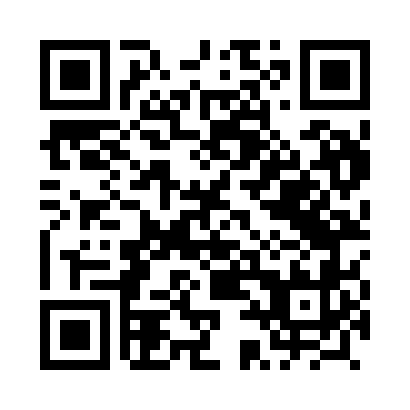 Prayer times for Hebdzie, PolandMon 1 Apr 2024 - Tue 30 Apr 2024High Latitude Method: Angle Based RulePrayer Calculation Method: Muslim World LeagueAsar Calculation Method: HanafiPrayer times provided by https://www.salahtimes.comDateDayFajrSunriseDhuhrAsrMaghribIsha1Mon4:206:1612:445:117:139:022Tue4:176:1312:445:137:159:043Wed4:146:1112:435:147:169:064Thu4:116:0912:435:157:189:085Fri4:096:0712:435:167:209:116Sat4:066:0512:425:177:219:137Sun4:036:0212:425:187:239:158Mon4:006:0012:425:197:259:179Tue3:575:5812:425:217:269:1910Wed3:555:5612:415:227:289:2211Thu3:525:5412:415:237:299:2412Fri3:495:5212:415:247:319:2613Sat3:465:5012:415:257:339:2914Sun3:435:4812:405:267:349:3115Mon3:405:4512:405:277:369:3316Tue3:375:4312:405:287:379:3617Wed3:345:4112:405:297:399:3818Thu3:315:3912:395:307:419:4019Fri3:285:3712:395:317:429:4320Sat3:255:3512:395:327:449:4521Sun3:225:3312:395:337:459:4822Mon3:195:3112:395:347:479:5123Tue3:165:2912:385:367:499:5324Wed3:135:2712:385:377:509:5625Thu3:105:2512:385:387:529:5826Fri3:065:2312:385:397:5310:0127Sat3:035:2112:385:407:5510:0428Sun3:005:2012:385:417:5710:0629Mon2:575:1812:385:427:5810:0930Tue2:545:1612:375:438:0010:12